ФЕДЕРАЛЬНОЕ государственное бюджетное образоВательное учреждение высшего образоВания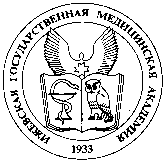 Ижевская государственная медицинская академияминистерства здравоохранения российской федерацииКАФЕДРА ПЕДАГОГИКИ, ПСИХОЛОГИИ И ПСИХОСОМАТИЧЕСКОЙ МЕДИЦИНЫПЛАНЫ СЕМИНАРСКИХ ЗАНЯТИЙ СТОМАТОЛОГИЧЕСКОГО ФАКУЛЬТЕТА НА I СЕМЕСТР 2017/18 УЧЕБНОГО ГОДАТема 1. Психологические школы: исторический обзорДонаучный этап развития психологической мысли (Милетская школа, Гераклит, Демокрит, Платон, Аристотель)Психологическая мысль в период Средневековья и Возрождения (Р.Декарт, Б.Спиноза, Дж.Локк).Основные положения психоанализа. Сознание и бессознательное.Основные положения гештальтпсихологии. Применение на практике.Основные положения бихевиоризма. Достоинства и недостатки теории.Основные положения гуманистической психологии. Применение на практике.Отечественные школы (С.Л. Рубинштейн, Л.С. Выготский, Б.Г. Ананьев, В.С. Мерлин, Д.Н. Узнадзе).Тема 2. Нейропсихология и ее вклад в развитие теории высших психических функцийНейропсихология ее место в ряду социальных и биологических наук.Проблема высших психических функций в нейропсихологии.Теория высших психических функций Л.С. Выготского.Теория системной динамической локализации высших психических функцийЭмоционально-личностная сфера и сознание как проблема нейропсихологии.Тема 3. Ощущение и восприятиеФизиологические основы ощущений.Классификация ощущений. Свойства и характеристики ощущений. Значение в профессиональной деятельности врача.Нарушения ощущений.Классификация восприятия. Свойства восприятия. Значение в профессиональной деятельности врача.Нарушения восприятия.Методы диагностики и развития ощущений и восприятия.Тема 4. Внимание и памятьФизиологические основы внимания. Классификация внимания. Значение в профессиональной деятельности врача.Характеристики внимания.Нарушения внимания.Теории памяти.Классификация памяти. Значение в профессиональной деятельности врача.Мнемотехнические приемы. Нарушения памяти.Методы диагностики и развития внимания и памяти.Тема 5. Мышление и речьПонятие мышления. Мыслительные операции.Классификация мышления. Значение в профессиональной деятельности врача.Нарушения мышления.Классификация речи. Функции речи. Значение в профессиональной деятельности врача.Нарушения речи.Методы диагностики и развития мышления и речи.Тема 6. Интеллект. Воображение.Теории интеллекта.Интеллект: понятие, виды, Диагностика интеллекта и его нарушения.Воображение: понятие, виды, Приемы развития воображения, творческая деятельностьЗначение воображения в профессиональной деятельности врача.Тема 7. Эмоциональные состоянияФизиологические основы эмоций.Теории эмоций. Эмоции и чувства: общее и отличие.Настроение: понятие, особенности, проявления.Аффект: понятие, особенности, проявления.Фрустрация: понятие, проявление.Тревога и тревожность: общее и отличие. Стресс: понятие, виды.Влияние эмоциональных состояний на профессиональную деятельность врача.Тема 8. Специфика мотивационно-волевой сферыПотребности: понятие, виды. Пирамида потребностей А. Маслоу.Мотивы: понятие, виды, связь с потребностями.  Значение в жизнедеятельности врача.Воля: понятие, функции.Волевая регуляция поведения. Структура волевого акта. Виды волевых действий.Формирование волевых качеств в онтогенезе.Психопатология мотивационно-волевой сферы.Тема 9. Темперамент как психическое свойство личностиГуморальные теории темпераментаКонституциональные теории темпераментаФизиологические основы темперамента.Типы темперамента, их психологическая характеристика (И.П. Павлов). Свойства темперамента.Современные представления о свойствах нервной системыЗначение темперамента в профессиональной деятельности врача. Тема 10. Характер как психическое свойствоПонятие характера. Черты характера, проявление характера.Конституциональная типология (Э. Кречмер, У. Шелдон).Акцентуации характера (К. Леонгард, А.Е. Личко).Формирование характера. Социализация: факторы, этапы, институты.Способности: понятие, виды, уровни, факторы развития, значение в жизнедеятельности врача. Тема 11. Теории личностиЛичность в системе понятий психологии. Соотношение понятий «индивид», «личность», «субъект», «индивидуальность» с точки зрения психологии. Основные характеристики личности.Структура личности по З. Фрейду. Методы психологической защиты.Структура личности по С.Л. Рубинштейну.Теория личности К. Роджерса, А. Адлера.Самооценка как центральное образование личности. Теория А. МаслоуДеятельность с точки зрения психологии: общая характеристика, виды, структура.Тема 12. Основы психологии развитияПредмет психологии развития. Понятие «развитие», «формирование», «созревания».Возраст: биологический, психологический, паспортный. Периодизация развития (Д.Б. Эльконин, Э. Эриксон, Л.С. Выготский). Кризисы развития. Ведущая деятельность на разных этапах развития. Развитие познавательных процессов в онтогенезе.Тема 13.  Психология общенияПсихология общения: понятие, структураВиды и структура общения. Средства общенияОшибки восприятия при общении.Особенности общения врача с пациентом. Правила эффективного общения. Тема 14. Психология малых группСоциальные группы: понятие, виды. Классификация малых групп.Лидерство и руководство: общее и отличие.Стили управления. Их применение во взаимоотношениях «врач- пациент».Положительное и отрицательное влияние личности на группу, группы на личности. Конформизм, нонконформизм.Методы исследования взаимоотношений в группе.Тема 15. Конфликтология в деятельности врачаПонятие, структура конфликтаФункции конфликта.Виды конфликта в профессиональной деятельности врача.Стили разрешения конфликтов.Причины конфликтов в профессиональной деятельности врачаМеры профилактики конфликтов.Тема 16. Основы педагогики в медико-просветительской деятельности.Основные понятия педагогики. Обучение: виды, функции, принципы, значение в профессиональной деятельности врача.Образование: формы, значение в профессиональной деятельности врача.Воспитание: принципы, методы, значение в профессиональной деятельности врача.Тема 17. Технологии обучения населения навыкам сохранения и укрепления психологического и физиологического здоровья.Психологическое и физиологическое здоровье: общее и отличие.Приемы саморегуляции как фактор психологического и физиологического здоровья: релаксация, аутотренинг, медитация.Виды публичного выступления.Этапы подготовки публичного выступления.Приемы установления контакта с аудиторией.